LĒMUMSĀdažos, Ādažu novadā2021. gada 24. augustā 								Nr. 57	Par zemes domājamās daļas nodošanu īpašumā bez atlīdzībasĀdažu novada pašvaldības dome izskatīja 27.07.2021. saņemto (vārds, uzvārds) iesniegumu (pašvaldības reģ. Nr. ĀNP/1-11-1/21/359) ar lūgumu nodot īpašumā bez atlīdzības daudzdzīvokļu dzīvojamās mājas Gaujas iela 25 k-2 dzīvoklim Nr. 49 (turpmāk - dzīvoklis) piekrītošās domājamās daļas no zemes.Izvērtējot iesniegumu un ar to saistītos apstākļus, tika konstatēts:Dzīvojamajai mājai (nosaukums) iela (numurs), Ādaži, Ādažu pag., Ādažu nov., piesaistītā zemes vienība (kadastra apzīmējums (numurs)), ar kopējo platību 0.3 ha, reģistrēta Rīgas rajona tiesas zemesgrāmatu nodaļā 18.02.1997. uz Ādažu novada pašvaldības (Ādažu pagasta padomes) vārda (Ādažu novada zemesgrāmatas nodalījums Nr.547 (turpmāk – Zemes gabals)). Pamatojoties uz Rīgas rajona Ādažu pagasta dzīvojamo māju privatizācijas komisijas 1997. gada 17. janvāra uzziņu Nr. 12 un 1993. gada 28. aprīļa aktu par Krievijas Federācijas armijas dzīvojamā fonda nodošanu–pieņemšanu, 1997. gada 28. aprīlī tika nolemts atdalīt dzīvojamo māju, atverot tai jaunu nodalījumu Nr. 610. Zemes gabals visā platībā tika pievienots nekustamajam īpašumam (nosaukums) iela (numurs). Iepriekšējais nodalījums Nr. 547 tika slēgts. Pamats: Ādažu pagasta 1998. gada 13. oktobra 22. sasaukuma 24. sēdes lēmums.Dzīvoklim Nr. (numurs) (kadastra numurs (numurs)), ar kopējo platību 42,4 kv.m (sākotnējā platība 43,2 kv.m, ieraksts Zemesgrāmatā grozīts 31.05.2017.), piekrīt 432/25349 domājamās daļas no ēkai piesaistītā zemes gabala (kadastra apzīmējums 80440070130), ar kopējo platību 0,3 ha.4.	Dzīvokli 1997. gada 16. aprīlī privatizēja (vārds, uzvārds), noslēdzot pirkuma līgumu Nr. 42-dz ar Ādažu pagasta dzīvojamo māju komisiju. Dzīvoklis privatizēts, pamatojoties uz likumu „Par valsts un pašvaldību dzīvojamo māju privatizāciju”. 5.	Par dzīvoklim piekrītošo zemes gabalu 432/25349 domājamo daļu apmērā tika noslēgts zemes nomas līgums uz 99 gadiem, pamatojoties uz likuma „Par valsts un pašvaldību dzīvojamo māju privatizāciju” (redakcija, kas bija spēkā 1998. gada 1. augustā) 7. panta pirmo daļu, t.i., ja daudzdzīvokļu māja atrodas uz pašvaldības īpašumā esošas zemes, privatizācijas objekts, izņemot šā panta otrajā un ceturtajā daļā minētos gadījumus (visi privatizētāji ir Latvijas pilsoņi un (vai) juridiskās personas, kurām ir tiesības pirkt zemi), ir dzīvojamā mājā esošs dzīvoklis, kopā ar attiecīgu kopīpašumā esošu dzīvojamās mājas domājamo daļu un tā zemes gabala nomas tiesībām uz 99 gadiem, uz kura šī māja uzcelta. Minētā likuma 27. panta sestā daļa noteica, ka maksa par pašvaldības īpašumā esoša zemes gabala nomas tiesībām uz 99 gadiem ir ekvivalenta šā paša zemes gabala pirkuma maksai, iegādājoties to īpašumā. Normatīvais regulējums mainījās 1998. gada 2. jūnijā. 6.	2006. gada 10. martā (vārds, uzvārds) dzīvokli atsavināja (vārds, uzvārds), savukārt (vārds, uzvārds) 2016. gada 22. novembrī to atsavināja (vārds, uzvārds). Iesnieguma iesniedzējs (vārds, uzvārds) dzīvokli iegādājās no (vārds, uzvārds) 2017. gada 23. maijā. Atsavinot dzīvokli, nav ticis risināts jautājums par uz dzīvoklim piekrītošo 432/25349 domājamo daļu no zemes gabala īpašumtiesībām.7.	Saskaņā ar likuma „Par valsts un pašvaldību dzīvojamo māju privatizāciju” 84. panta 1. daļas 1. punktu, ja daudzdzīvokļu mājas privatizācija uzsākta līdz 2014. gada 30. septembrim un šī māja pilnībā vai daļēji atrodas uz pašvaldības īpašumā esošas zemes, attiecībā uz kuru vairs nepastāv privatizācijas ierobežojumi, kas bija spēkā daudzdzīvokļu mājas privatizācijas uzsākšanas brīdī, ar pašvaldības domes lēmumu zemes gabalu, uz kura pilnībā vai daļēji atrodas privatizācijai nodotā dzīvojamā māja, nodod īpašumā bez atlīdzības.Pamatojoties uz iepriekš minēto un likuma „Par valsts un pašvaldību dzīvojamo māju privatizāciju” 4. un 7. pantu, 84. panta pirmo daļu, kā arī likuma „Par pašvaldībām” 21. panta pirmās daļas 17. punktu, Ādažu novada pašvaldības domeNOLEMJ:Nodot (vārds, uzvārds) (personas kods) īpašumā bez atlīdzības daudzdzīvokļu dzīvojamas mājas (nosaukums) (numurs), Ādaži, Ādažu pag., Ādažu nov., dzīvoklim Nr. (numurs) (kadastra numurs (numurs)) piekrītošās 432/25349 domājamās daļas no ēkai piesaistītās zemes vienības (kadastra apzīmējums (numurs)), ar kopējo platību 0,3 ha.   Pilnvarot pašvaldības domes priekšsēdētāju noslēgt vienošanos ar (vārds, uzvārds) par zemes domājamās daļas nodošanu īpašumā bez atlīdzības. Pašvaldības administrācijas Juridiskajai un iepirkuma daļai sagatavot vienošanās projektu par zemes domājamās daļas nodošanu īpašumā bez atlīdzības viena mēneša laikā no lēmuma spēkā stāšanās dienas.Pašvaldības izpilddirektoram veikt lēmuma izpildes kontroli.Pašvaldības domes priekšsēdētājs						M. Sprindžuks 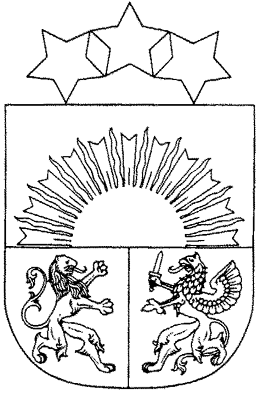 